ARRIVEE DES ELEMENTS, ASSEMBLAGE ET LEVAGE DES EOLIENNES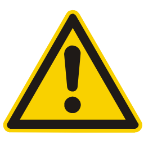 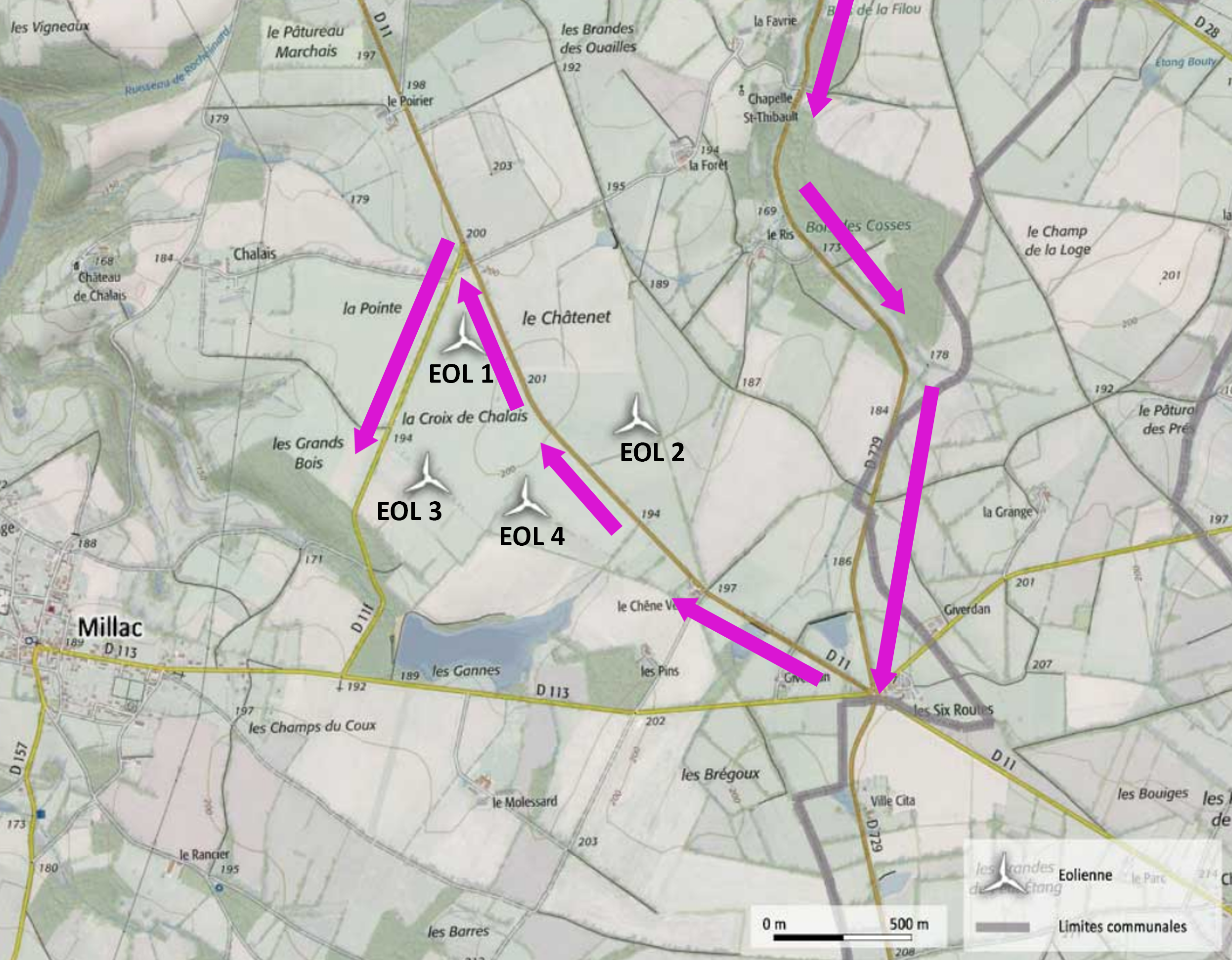 Le montage pourra commencer entre le 17 et le 24 janvier 2022.